District 6270 Ex Comm Meeting Minutes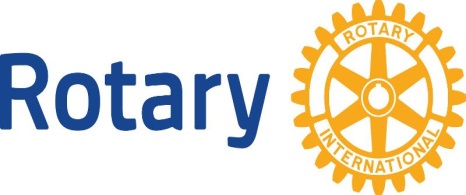 Julie Craig, District GovernorAugust 9, 2016, 4:00 PM, Sawmill Inn, 1729 Wolf Rd, Richfield Agenda/MinutesDG Julie Craig called the meeting to order at 4:00 PM.Attending were – Jeff Reed, Julie Craig, Kola Alayande, Karen White, Rick Luedke, Tamie Koop, Dr TJ Rinaldi, Bob Nolan, Peter Sensenbrenner, Wally Smanski, Catherine Zimmerman, John Hobbins, Mary Beth Seiser, John Henderson, Colleen Kalscheuer.  Guest - Rick Craig.On-line – Kelly Mundell, Barb Senn, Laurie Crawford, Mike Slawny,  Nancy Rhodes, Steen Sanderhoff, Steve Affeldt, Kristin Blanchard-Stearns, Denis Swetlik, John Bernaden.Agenda Review  no changes made in agendaSecretary’s Report Tamie Koop, Motion to approve the minutes May 17, 2016 by Catherine Zimmerman, seconded by Bob Nolan.  Motion passed.Minutes of Annual District meeting -- Information Only  No comments made.  Will be held until next Annual District meeting.Tamie talked about the RI Liability Insurance.   Clubs needing certificate should contact her for copy.  Clubs should allow extra time, if Rotary Club needs to be named as an additionally insured.Treasurer’s Reports – were given by Bob Nolan.2015-2016 Final Report – Total district assets/liabilities/ equity $170,391.58. Under budget for 2015-2016.  Bob is working to prepare books for financial review.  Rotary Youth Exchange report also given.2016-2017 Spending Report to date.  No report at this time.  Jeff Reed moved to accept the Treasurer’s report, seconded by Mary Beth Seiser.  Motion passed.Bookkeeper/Treasurer Job Description review were discussed with some word changes.  Tweaking will be done.  Then position descriptions to be shared for posting on District Website.  There is no funding budgeted in the 2016-2017 Rotary year.   Karen White moved to create the position of District Bookkeeper, seconded by Mary Beth Seiser.  Motion carried.Point of order was raised.  Motions, and seconds need to be made by those serving on the Executive Committee. Consent agenda ExplanationDG Julie Craig, Outlined Consent agenda formatting, organization, reporting. The consent agenda approval will in the future be placed earlier on the agenda.  Consent agenda will allow the approval of all reports or topics that will not have any challenges to be accepted.  Items requiring discussion will be removed from consent and be discussed/dealt with separately.- District Strategic Plan, -- DG Julie Craig, emphasized how important the District Strategic plan is.  She had attendees share goals on the plan.  Prizes were awarded.2016 Team Leadership Building event wrap-up   felt was successful.Jeff Reed would like to hold similar team leadership building activity in 2017.  Discussion on date for 2017 – suggested earlier time, possibly May, as well as within the district.  Potential sites – Camp Whitcomb-Mason, Hartland; St John’s Military Academy, Delafield; Arrowhead School District, Hartland, were suggested.Break was taken for food ordering.District Conference will be June 2-3, 2017.  There is a fundraising committee.  Working on a plan to add Major Donors in the District with a 3 year plan in which people would donate a third of the $10,000.00 goal over 3 years.  Will have a youth focus on Friday at the conference, with workshops and other planned events.Fall Assemblies – will be held at 5 different locations across the district.  One in Sheboygan area is scheduled for October 5th.  Other dates and places to be determined.  Will be 2 hour evening events, with club participation to be about 25% of the club membership per club.District By-lawsCatherine Zimmerman is chairing the District By-laws review committee.  She is looking for input on updating process, suggestions and volunteers.  Volunteers to serve on committee are Karen White and Tamie Koop.  The re-done by-laws will be part of the 2017 District Business meeting.  Committee will look at other district by-laws and also determine what is important to District 6270.Consent agenda – reports shared.  Note – there was no Foundation report given.  Motion by Jeff Reed, second by Kola Alayande to accept the consent agenda.  Motion passed.2016 Holiday Gathering event – DG Julie lead discussion about the event.  Will be held on November 11, at the Cedarburg Cultural Center, in the evening.  Details and invitations to come.Other discussions / reports/dates of events/ event types were:  Pre-PETS (now called) PETS orientation, on February 11, 2017, Moraine Park Tech.District Grants awarded in amount of $50,130.00.More people being sought for Friendship Exchange to India.Global Grant committee name change to International Service Committee.Meeting was adjourned at 5:50 PM.Minutes approved 11/8/2016Next meeting is November 8th at Moraine Park Tech College, West Bend, pending arrangements.November Agenda items:  Bookkeeper/Treasurer position descriptions.Attachments/Reports for the meetingMay 19, 2016 Meeting minutes				PI Chair & DGN Kola Alayande reportDistrict Annual meeting minutes of May 14, 2016		Scholarship committee – Karen PlunkettLiability Insurance certificate				Membership Committee – Rick LuedkeLiability RI cover letter					Extension Chair & Polio Co-Chair – Karen WhiteD 6270 Bylaws						Login Info for meeting Dr. TJ RinaldiStrategic Plan detail					DG Quarterly Report – Julie CraigStrategic Plan Goals					DG Newsletter -- Julie CraigConsent Agenda Information				Assistant Governor UpdatesFinancial Reports  District & RYE				Rotary Youth Exchange Report – Kelly MundellBookkeeper Job Description				Fellowship Committee – Christine SpresserTreasurer Job Description	District Friendship Exchange Report & brochure—John Henderson District 5950 By-laws, as an example			Quarterly Report of DGE Jeff Reed